Job Description – Guest Service Manager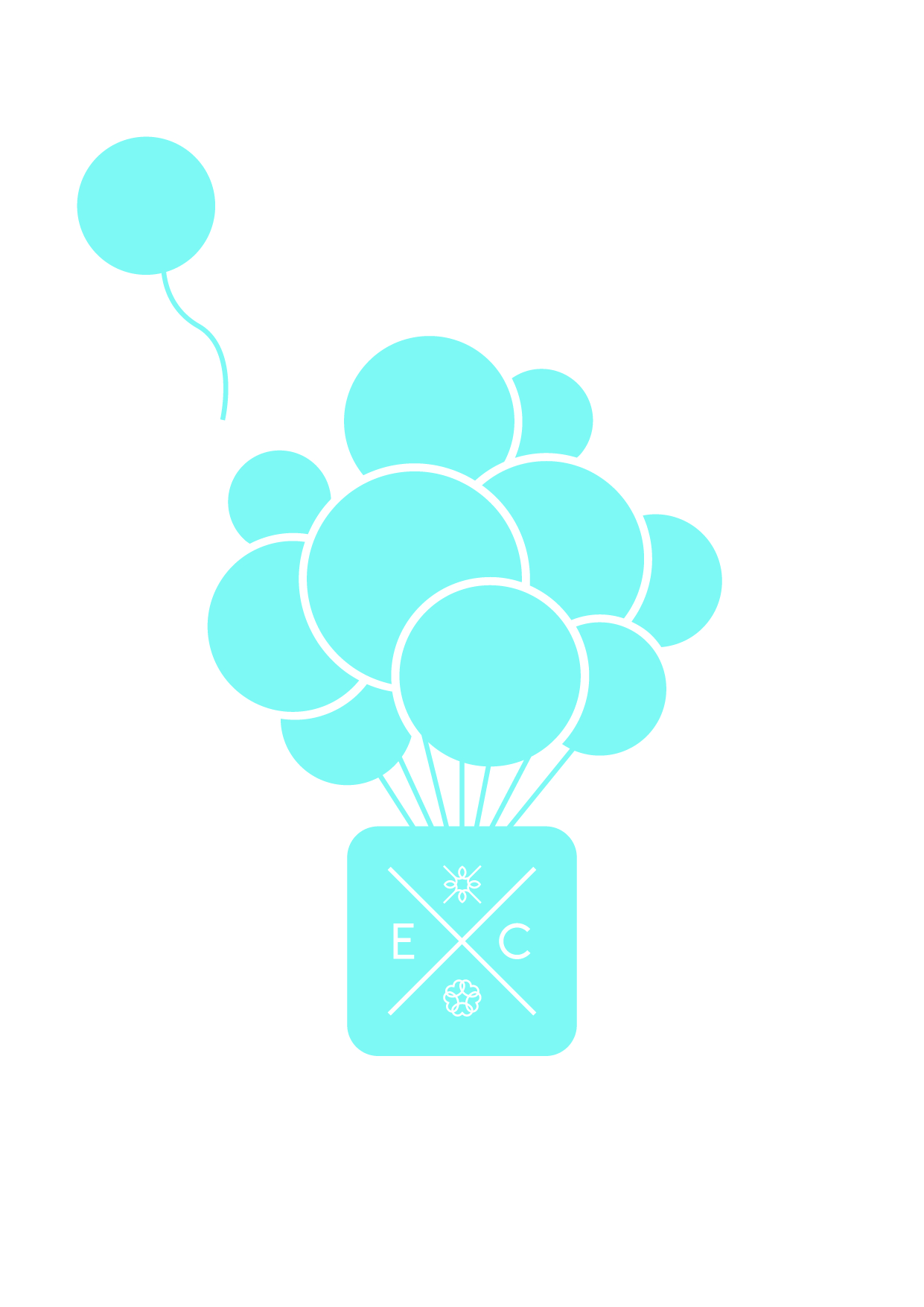 POSITION:			Guest Service ManagerHOTEL:			Fanhams Hall Hotel DEPARTMENT:		Guest ServiceDIRECT REPORT:		Hotel Operations ManagerDOTTED LINE REPORT:	N/AORGANISATION CHARTGoalTo lead by example, motivate and inspire the Front of House team in all areas of guest service and ensure that each and every guest and visitor has a memorable experience. Main responsibilities against our five non-negotiableCreating Happiness in Amazing PlacesBe ultimately responsible for the provision of a seamless guest experienceEnsure a high level of engagement with guests throughout their stay to make them feel at home and create a warm experienceMeeting and greeting guests to ensure they receive a warm welcome, and are provided with all the relevant information they need for their stay and have a seamless guest experienceAnticipate the guest needs, have a high level of engagement with guests and respond promptly and create innovative solutions to any issues that may ariseOversee front of house systems, supporting processes and administration to include training and data inputProvide courteous and professional service, using guests’ names at every opportunityCarry out Guest Service Assistant duties faultlesslyUndertake Duty Manager responsibilities including overseeing the daily operations in all departments and dealing with any emergency matters arisingLead by exampleExclusive PeopleDaily supervision of the reception desk including the effective delegation of tasks to the Guest Relations TeamArrive for duty on time and with clean and hygienic presentationEnsure the Hotel Operations Manager is informed of any relevant feedback from guests or hotel employeesEnsure that the arrivals and departures for the shift are handled in a efficient and courteous mannerAssist with guest relations tasks in an efficient and timely manner within established procedures when neededAssist the Hotel Operations Manager with department rostering to meet the demands of the businessIdentify and develop team member’s skillsAssist with the training and development of new team membersAttend any appropriate and relevant trainingBe familiar with company HR Policies and Procedures Work with HR and senior management if recruitment is needed within the teamEnsure every new starter follows a comprehensive induction plan in their first 3 months Maintain a high standard of personal hygiene and dress and ensure that staff also comply with these requirements in compliance of company uniform policyHandle and oversee guest complaints, ensuring action is taken to resolve these and ensure guest satisfaction. As the hotel’s level of business varies considerably, there is a need for flexibility in attitude, approach and working hoursImprove Profit & Increase RevenueSupport the Hotel Operations Manager by reviewing procedures and processes for improved efficiency and better guest serviceOversee the daily arrivals and departure process, ensuring  that all guest and function accounts are correct and settled at the time of departureEnsure that wastage of resources within the department is kept to  a minimum Be knowledgeable about all hotel services and facilities in order to maximise revenueBe able to take reservations when necessary, to capture all revenueUp-sell and cross-sell any property amenities or any of the other Exclusive propertiesBe the ambassador in the hotel for guest profiling, ensuring all information is captured in the correct way and entered on the hotel PMS system and then ensuring this information is used to enhance the guest’s experience and communicated to relevant departmentsCheck VIP arrivals, liaise with Room Service, Housekeeping & Reception to have Welcome cards and amenities in roomsCheck guest profiles in advance of their stay to ensure any previous guest recovery points or requests are actioned, and the appropriate departments are aware of any sensitive or return guestsEnsure special occasions are recognised and communicatedEnsure there is contact both pre-arrival and post-departure for all guestsPerforms all duties and responsibilities in a timely and efficient manner in accordance with established company policies and procedures to achieve the overall objectives of this positionCharge upgrade fees and avoid complimentary upgrades when possibleUndertake night audit processes in line with company proceduresEnsuring cash handling processes are followed at all timesStrong BrandEnsure that all company standards are adhered to at all times.Ensure that all front of house areas are well maintained and presented Demonstrates Knowledge of the Exclusive Collection brandsIs an ambassador for the companyConsistently delivers company standardsBe aware and have an understanding of all relevant law and legislation with regards to, storage, hygiene and health and safetyParticipate on the full Duty Management Rota, including weekends and the duties and routines it includesSkills & Experience RequiredPrevious front office experience from with in a hotel environment is desirableA confident, warm and welcoming personalityImpeccable groomingA natural desire to serve and exceed expectations of guests and colleaguesA proactive stance to always look to improve standards and serviceAn innovative and inspiring approach with a keen eye for detailGreat organisation and communication skills Ability to supervise and motivate a teamExcellent working knowledge of computers, Microsoft packages and preferably hotel PMSExcellent command of the English language both written and verbalFlexibility in attitude, approach and working hours Assist with nights operational tasks in an efficient and timely manner within established procedures when neededTraining and development of all nights team and daytime staff on relevant proceduresHealth and SafetyTo be aware of and comply with safe working practices as laid down under the Health and Safety Act as applicable to your place of work. This will include your awareness of any specific hazards at your work place.The wearing of appropriate protective clothing provided by or recommended by the Company will be obligatory.To report any defects in the building, plant or equipment according to hotel procedure.To ensure that any accidents to staff, guests or visitors are reported immediately in accordance with correct procedures.To complete required Statutory Fire, Health & Safety training and to be fully conversant with and abide by all rules concerning Fire, Health & Safety.To be fully conversant with:The Hotel Fire and Bomb ProceduresThe Hotel Health and Safety Policy ProceduresDepartmental Food Hygiene RegulationsC.O.S.H.H. RegulationsEmployee HandbookNOTE: This document reflects the job at time of writing and will be subject to periodic change in light of changing regulatory, operational and environmental requirements.  Such changes will be discussed with the job holder and the job description amended accordingly.I have read and fully understand and accept all elements listed in this job description and understand that a signed copy will be kept on file in Human Resources.____________________________			_____________________________Employee Name (print)				Date____________________________Employee Name (Signature)		